Arbeitsblatt - Magnetfelder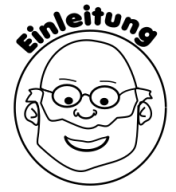 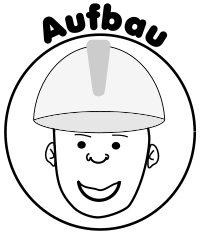 Versuch 1 – Drehende Stabmagnet                            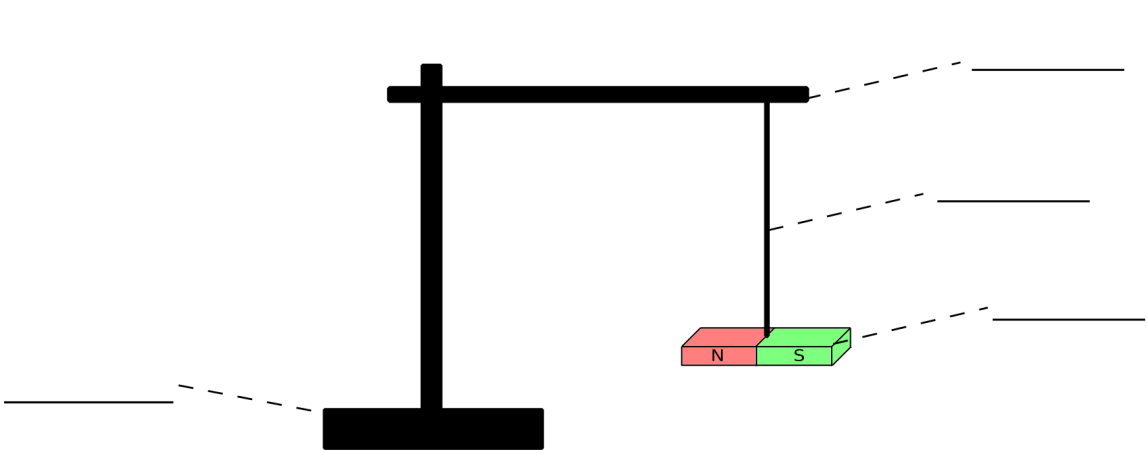 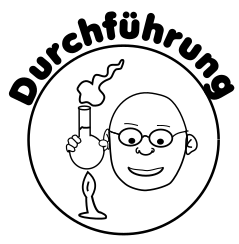 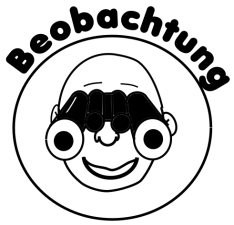 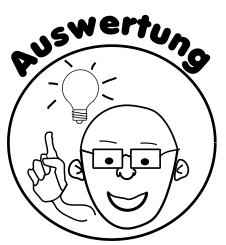       Aufgabe 1: Magnetfeld der Erde 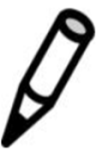  Aufgabe: Fülle den Lückentext aus! Nutze dazu die folgenden Begriffe: geografischen, Südpol,          Magnetfeld, Nordpols, stärker, Magnetfeldlinien, magnetischenEin Magnet ist von einem ______________ umgeben. Man veranschaulicht dieses oftmals mit ___________________. Je _________ der Magnet ist, desto größer ist die wirksame Reichweite. Der Nordpol eines Kompasses zeigt in Richtung des geographischen ____________. Er wird vom magnetischen _________ der Erde angezogen. Der Südpol eines Kompasses zeigt in Richtung des ___________ Nordpols der Erde. Der magnetische Nordpol befindet sich am _____________ Südpol.                Aufgabe 2 – Magnetfeld eines Stabmagneten 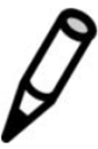                  Aufgabe: Positioniere den Stabmagneten auf den aufgezeichneten Stabmagneten.                 Lege den Kompass nacheinander auf die Kreise. Merke dir die Richtung, in der die                                                       Pfeilspitze des Kompasses zeigt, und übertrage die Richtung mit einem Pfeil in die                                                          einzelnen Kreise.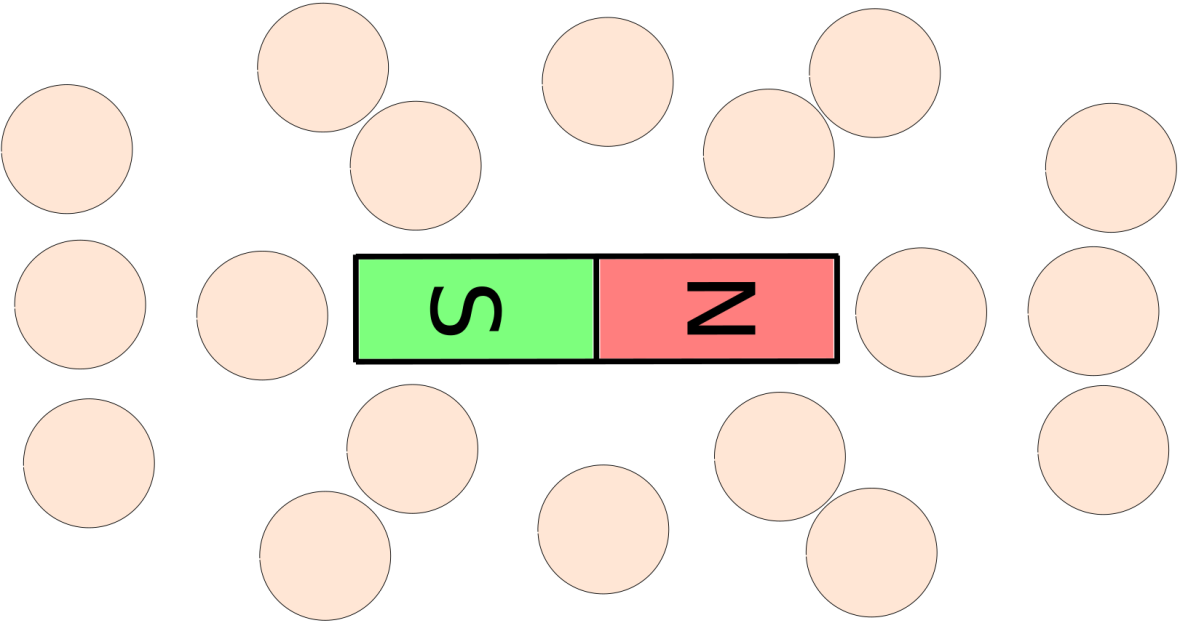              Aufgabe 3 – Magnetfeld eines Hufeisenmagneten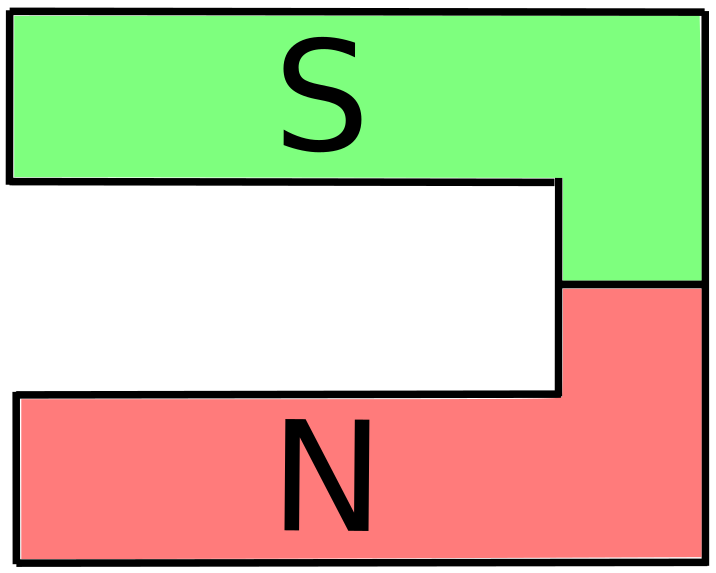 Aufgabe:Zeichne das Magnetfeld Eines Hufeisenmagneten!